Promocje pad Xbox 360Jeśli jesteś gamerem, na pewno dużą wagę przykładasz do sprzętu, na którym grasz. Musi działać szybko, bezproblemowo, nie zacinać się i dawać jak najwięcej przyjemności z gry. Takim urządzeniem, który poprawi jakość Twoich codziennych zmagań na konsoli będzie <strong>pad Xbox 360</strong>. Sprawdź najlepsze <strong>promocje</strong> oraz oferty i ciesz się długą grą!Promocje pad Xbox 360 - zaletyPromocje na pad Xbox 360 to idealna okazja na zakup sprzętu, dzięki któremu osiągniesz lepszą precyzję, granie będzie zdecydowanie bardziej komfortowe, a Ty będziesz miał jeszcze większą kontrolę. Co ważne, jest on bezprzewodowy, także nie będziesz musiał już dłużej męczyć się z plątającym kablem, przez który rosła Twoja frustracja i zaburzała tok gry. Pad może być używany nie tylko do dedykowanej konsoli, ale także komputera PC z Windowsem. Dzięki niemu zapewniony jest jednolity i zgodny sposób obsługi gier. Sprzęt wyposażony jest również w specjalny system wibracji, który będzie wywoływał jeszcze większe emocje podczas codziennego grania i sprawi, że każda godzina spędzona przed ekranem będzie jeszcze bardziej ekscytująca.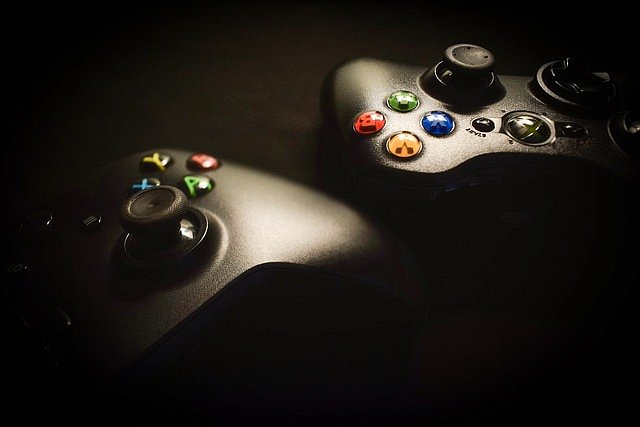 Promocje pad Xbox 360 - najkorzystniejsze ofertySprzęt tego typu można zakupić stacjonarnie lub internetowo. Zakupy online są jednak często bardziej korzystne cenowo. Sprawdź najlepsze promocje pad Xbox 360 w porównywarce cenowej i ciesz się czasem spędzonym ze swoją ulubioną grą.